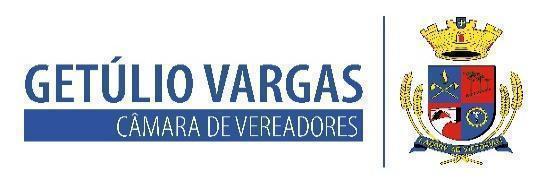 BOLETIM INFORMATIVO Nº. 042/2022Sessão Ordinária do dia 23 de novembro de 2022, às 18h30, realizada na sede do Poder Legislativo, na Sala das Sessões Engenheiro Firmino Girardello, sob a Presidência do Vereador Dinarte Afonso Tagliari Farias, secretariado pelo Vereador Domingo Borges de Oliveira, 1º Secretário, com presença dos Vereadores: Aquiles Pessoa da Silva, Dianete Maria Rampazzo Dalla Costa, Ines Aparecida Borba, Jeferson Wilian Karpinski, Lisiane Brandalise, Nilso João Talgatti e Paulo Dall Agnol.  PROPOSIÇÕES EM PAUTAPedido de Providências, nº 019/2022 de 18/11/2022 - Vereador Domingo Borges de Oliveira – Solicita ao Executivo Municipal a colocação de lâmpadas na Pracinha de Brinquedos, localizada na esquina das ruas Borges de Medeiros e Pedro Toniolo. APROVADO POR UNANIMIDADEPedido de Providências, nº 020/2022 de 21/11/2022 - Vereador Nilso João Talgatti – Solicita ao Executivo Municipal que seja providenciado reformas/melhorias nas churrasqueiras, mesas e bancos do Parque Municipal.APROVADO POR UNANIMIDADEProjeto de Lei Acompanhado de Parecer, nº 005/22  127/2022 de 25/10/2022 - Executivo Municipal – Fica o Poder Executivo Municipal autorizado a alterar a Lei Municipal nº 1.991/1.991 – Dispõe sobre o Regime Jurídico Único dos Servidores Públicos do Município – e outras providências. APROVADO POR UNANIMIDADEProjeto de Lei Acompanhado de Parecer, nº 004/22  131/2022 de 26/10/2022 - Executivo Municipal – Estima a Receita e Fixa a Despesa do Município de Getúlio Vargas/RS, para o exercício de 2023. APROVADO POR UNANIMIDADEIndicação, nº 010/2022 de 21/11/2022 - Vereadora Ines Aparecida Borba – Sugere ao Executivo Municipal que realize tratativas com o Banco de Sangue/Hemocentro, para possíveis coletas de sangue no Município. APROVADO POR UNANIMIDADECOMUNICADOS* A próxima Sessão acontece no dia 1º de dezembro às 18h30min, na Sala das Sessões Engenheiro Firmino Girardello, na Câmara de Vereadores;* O atendimento na Casa acontece das 8h30 às 11h30, e das 13h30 às 17h, de segunda a sexta-feira;* O contato com o Poder Legislativo pode ser feito também por telefone através do número (54) 3341 3889, ou pelo e-mail: camaravereadoresgv@gmail.com;* As sessões são transmitidas ao vivo no canal de YouTube da Casa (Câmara de Vereadores de Getúlio Vargas). O link será disponibilizado momentos antes de cada transmissão nas redes sociais e no site da Câmara.Para mais informações acesse:getuliovargas.rs.leg.brGetúlio Vargas, 24 de novembro de 2022Dinarte Afonso Tagliari FariasPresidente 